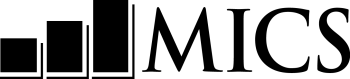 [nombre del país]FORMULARIO DEL CUESTIONARIO SOBRE DISCAPACIDAD DEL NIÑO/A [nombre del país]FORMULARIO DEL CUESTIONARIO SOBRE DISCAPACIDAD DEL NIÑO/A FORMULARIO DEL CUESTIONARIO SOBRE DISCAPACIDAD DEL NIÑO/A	daFORMULARIO DEL CUESTIONARIO SOBRE DISCAPACIDAD DEL NIÑO/A	daDA1. Número de conglomerado:DA2. Número de hogar:___  ___  ___  ___  ___  DA3. Nombre del niño/la niña:DA4. Número de línea del niño/ la niña: Nombre	       ___  ___  DA5. Nombre de la madre/persona encargada:DA6. Número de línea de la madre/persona encargada: Nombre	       ___  ___    DA7. Nombre y número de la entrevistadora:DA8. Día / Mes / Año de la entrevista:Nombre	      ___  ______ ___ / ___ ___ / ___ ___ ___ ___  Repita el saludo si no lo ha hecho antes al entrevistado:Somos de (afiliación específica del país). Estamos trabajando en un proyecto sobre salud familiar y educación. Me gustaría conversar con usted acerca de la condición de salud de (nombre). La entrevista durará solo unos minutos. Toda la información que nos proporcione será estrictamente confidencial y las respuestas que nos proporcione no serán compartidas con ninguna otra persona que no sea alguien de nuestro equipo de proyecto.Si a esta persona ya se le leyó el saludo al inicio del cuestionario, lea lo siguiente:Me gustaría hablarle ahora sobre la condición de salud de (nombre del niño/niña de DA3) y otros temas. Esta entrevista durará solo unos minutos.  De nuevo, toda información que nos proporcione será estrictamente confidencial y las respuestas que nos proporcione no serán compartidas con ninguna otra persona que no sea alguien de nuestro equipo de proyecto.¿PUEDO comenzar ahora? Sí, se concede permiso   Vaya a DA12 para comenzar la entrevista.No, no se concede permiso   Complete DA9. Discuta este resultado con su supervisor¿PUEDO comenzar ahora? Sí, se concede permiso   Vaya a DA12 para comenzar la entrevista.No, no se concede permiso   Complete DA9. Discuta este resultado con su supervisorDA9. Resultado de la entrevista sobre discapacidad del niño/a   Los códigos se refieren a la madre/persona encargada.Completada	01Ausente 	02Rechazada	03Incompleta 	04Incapacitada	05Otro (especifique)	96DA10. Editado en campo por (Nombre y número):Nombre	    ___  ___DA11. Digitado por (Nombre y número):Nombre	    ___  ___DISCAPACIDAD DEL NIÑO/A	daDISCAPACIDAD DEL NIÑO/A	daDISCAPACIDAD DEL NIÑO/A	daPara ser aplicado a las madres o encargados de niños/as de entre 2 y 9 años de edadPara ser aplicado a las madres o encargados de niños/as de entre 2 y 9 años de edadPara ser aplicado a las madres o encargados de niños/as de entre 2 y 9 años de edadDA12. Copie el nombre y la edad del niño/la niña de HL2 y HL6, del Formulario del Listado del Hogar.Nombre	__________________________Edad	___  ___DA13. Comparado con otros niños/as, ¿tiene o tuvo (nombre) algún retraso serio en sentarse, pararse, o caminar?Sí...	1No	2DA14. Comparado con otros niños/as, ¿tiene (nombre) dificultades para ver, incluso de día o de noche?Sí...	1No	2DA15. ¿Parece (nombre) tener dificultad para oír? (usa audífonos, escucha con dificultad, completamente sordo)?Sí...	1No	2DA16. Cuando usted le dice a (nombre) que haga algo, ¿parece entender lo que le está diciendo?Sí...	1No	2DA17. ¿Tiene (nombre) dificultad para caminar o mover los brazos o sufre de debilidad y/o de rigidez en los brazos o piernas?Sí...	1No	2DA18. ¿Tiene (nombre) algunas veces ataques, se pone rígido/a o pierde la conciencia?Sí...	1No	2DA19. ¿Aprende (nombre) a hacer las cosas como los otros niños/as de su edad?Sí...	1No	2DA20. ¿Habla (nombre) (puede hacerse entender por palabras; puede decir palabras reconocibles)?Sí...	1No	2DA21. Verifique DA12: Edad del niño/la niña 	    Edad del niño/la niña  de 3 a  9  Continúe con DA22	    Edad del niño/la niña 2  Vaya a DA23DA21. Verifique DA12: Edad del niño/la niña 	    Edad del niño/la niña  de 3 a  9  Continúe con DA22	    Edad del niño/la niña 2  Vaya a DA23DA21. Verifique DA12: Edad del niño/la niña 	    Edad del niño/la niña  de 3 a  9  Continúe con DA22	    Edad del niño/la niña 2  Vaya a DA23DA22. ¿Es el habla de (nombre) de alguna manera diferente de lo normal (no es lo suficientemente claro para hacerse entender por otras personas distintas a las de la familia inmediata)?Sí...	1No	21DA242DA24DA23. ¿Puede (nombre) nombrar por lo menos un objeto (por ejemplo, un animal, un juguete, una taza, una cuchara)?Sí...	1No	2DA24. Comparado con otros niños/as de su misma edad, ¿parece (nombre) tener alguna forma de retraso mental, o es algo lerdo o lento?Sí...	1No	2DA25. Como parte de esta encuesta, otras personas de nuestro equipo podrían visitarle para recolectar más información sobre algunos de los asuntos de los que acabamos de hablar, referidos a (nombre). Esta visita podría producirse dentro de los próximos (días/semanas/meses).       ¿Puedo proceder y anotar que usted está de acuerdo con esta visita, si es que se llega a producir? De nuevo, usted puede cambiar de parecer y negarse a conversar con nuestro equipo en caso de que finalmente se produzca dicha visita.Respondiente no tiene ninguna objeción a una visita adicional…………...................1  Respondiente no está seguro de una visita adicional /Depende	2Visita adicional rechazada	3